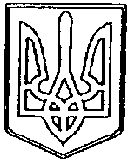 У К Р А Ї Н А          ЧОРТКІВСЬКА    МІСЬКА    РАДАП’ЯТА СЕСІЯ СЬОМОГО СКЛИКАННЯ                                                               Р І Ш Е Н Н Я                    від  19 лютого 2016 року                                                                    № 105м. ЧортківПро внесення змін до рішення міської радивід 05 січня 2016 р. №57 «Про затвердження Регламенту Чортківської міської ради VII скликання»          Відповідно до статті 25,  частини 1, 3 статті 59 Закону України «Про місцеве самоврядування в Україні»  та враховуючи  висновок  комісії з питань дотримання законності, охорони громадського порядку та депутатської етики   від 10 лютого 2016 року, міська радаВИРІШИЛА:1.Внести наступні зміни до Регламенту Чортківської міської ради VII скликання, а саме: - пункт 36.3 статті 36 Регламенту виключити;- статтю 37 Регламенту  викласти в такій редакції: «Рішення ради приймається відкритим поіменним голосуванням. Поіменне голосування проводить лічильна комісія за списком депутатів, роблячи відмітки "за", "проти", "утримався", про що засвідчує підписом.Відомість голосування за підписом голови та членів лічильної комісії подається головуючому для оголошення результатів та надалі зберігається у секретаря  міської ради. На офіційному веб-сайті ради розміщуються в день голосування і зберігаються протягом необмеженого строку всі результати поіменних голосувань. Результати поіменного голосування є невід’ємною частиною протоколу сесії ради»;пункт 53.12,53.13 Регламенту виключити;пункт 64.3 доповнити словами: «голови постійних депутатських комісій або їх заступники». 2. Дане рішення оприлюднити на офіційному сайті Чортківської міської ради. 3.Контроль за рішення покласти на  комісію з питань дотримання законності, охорони громадського порядку та депутатської етики міської ради.Міський голова                                                         Володимир ШМАТЬКО